ORYC 2011“Ribs On The River”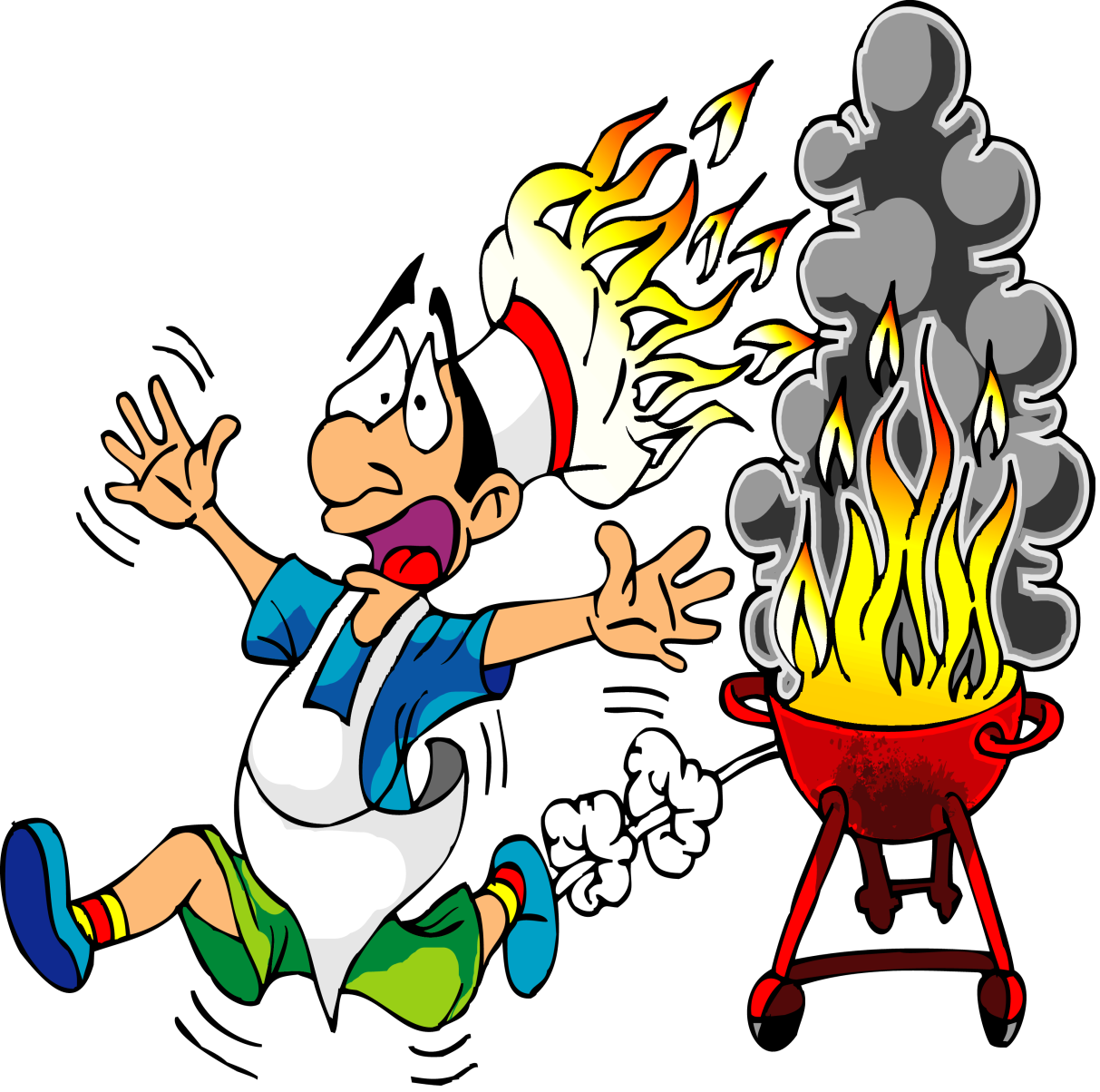 Sunday Sept. 4th Gates Open @ 2  Pitt Passes Now Available Behind Bar Advanced Purchase Recommended!